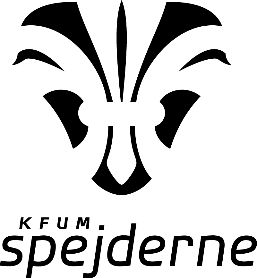 Pressemeddelelse den dato og årstal:
Bliv spejder for en dag hos KFUM-Spejderne i bynavnKom ned og oplev, hvad det vil sige at være spejder. KFUM-Spejderne samler børn og unge i et fællesskab, hvor de forener sjove aktiviteter og ansvar.KFUM-Spejderne i bynavn holder åbent hus, og inviterer til spejder for en dag den dato, måned og klokkeslæt for interesserede børn og unge i alderen 6-14 år og deres forældre.“Vores ambition er, at leg og læring skal gå op en højere enhed. Vi udfordrer hinanden og lærer at tage ansvar. Hos os får du både styrket dine sociale kompetencer og din selvstændighed,” siger spejderleder navn.Spejderlivet er ikke bare bål og knob. Det er et stærkt fællesskab, der tager imod alle interesserede med åbne arme. I spejderarbejdet kan man dyrke en fælles passion for udendørs aktiviteter og det gode kammeratskab.“(Citat fra spejder) Efter jeg er begyndt som spejder, er jeg blevet udfordret og har fået skubbet mine grænser. Det har både modnet mig og givet mig lyst til at prøve nye ting. Vi er gode til at støtte hinanden,” siger navn, der er tropsspejder.Alle opfordres til at tage venner og bekendte med ned til en hyggelig dag. Det er gratis og uden tilmelding, bare kom og vær med på adresse. 
Kontakt:
Ved spørgsmål, kan xxx kontaktes på mail@mail.dk eller mobil: 1234 5678FAKTABOKS:KFUM-Spejderne Gruppenavn holder til ved hytte/sted, og mødes hver ugedag, kl. og der er altid plads til flere.